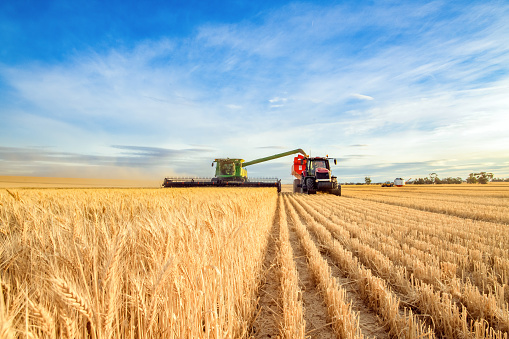 Fondo per investimenti innovativi delle imprese agricoleBENEFICIARIImprese agricole attive nel settore della trasformazione di prodotti agricoli e della commercializzazione di prodotti agricoli.Alla data di presentazione della domanda di agevolazione, le imprese devono:Risultare iscritte presso INPS o INAILPresentare una posizione contributiva regolareRisultare in regola con gli adempimenti fiscaliNon essere sottoposta a procedure concorsuali e non trovarsi in stato di fallimentoSPESE AMMISSE Sono ammesse spese per investimenti in beni materiali strumentali nuovi BENEFICIOI contributi sono concessi, sotto forma di fondo perduto, nella misura del:40% delle spese relative all'acquisto di beni strumentali 4.0 materiali o immateriali, ammortizzabili30% delle spese relative all'acquisto di beni strumentali ammortizzabili diversi dai beni 4.0PRESENTAZIONE DOMANDALe imprese agricole presentano domande di concessione a partire dal 23 Maggio 2022 en entro il 23 Giugno 2022